Sarah Rennison
BSc (Hons) MCSP, MSc (VetPhys), MAACP, ACPAT Cat A, RAMP registrant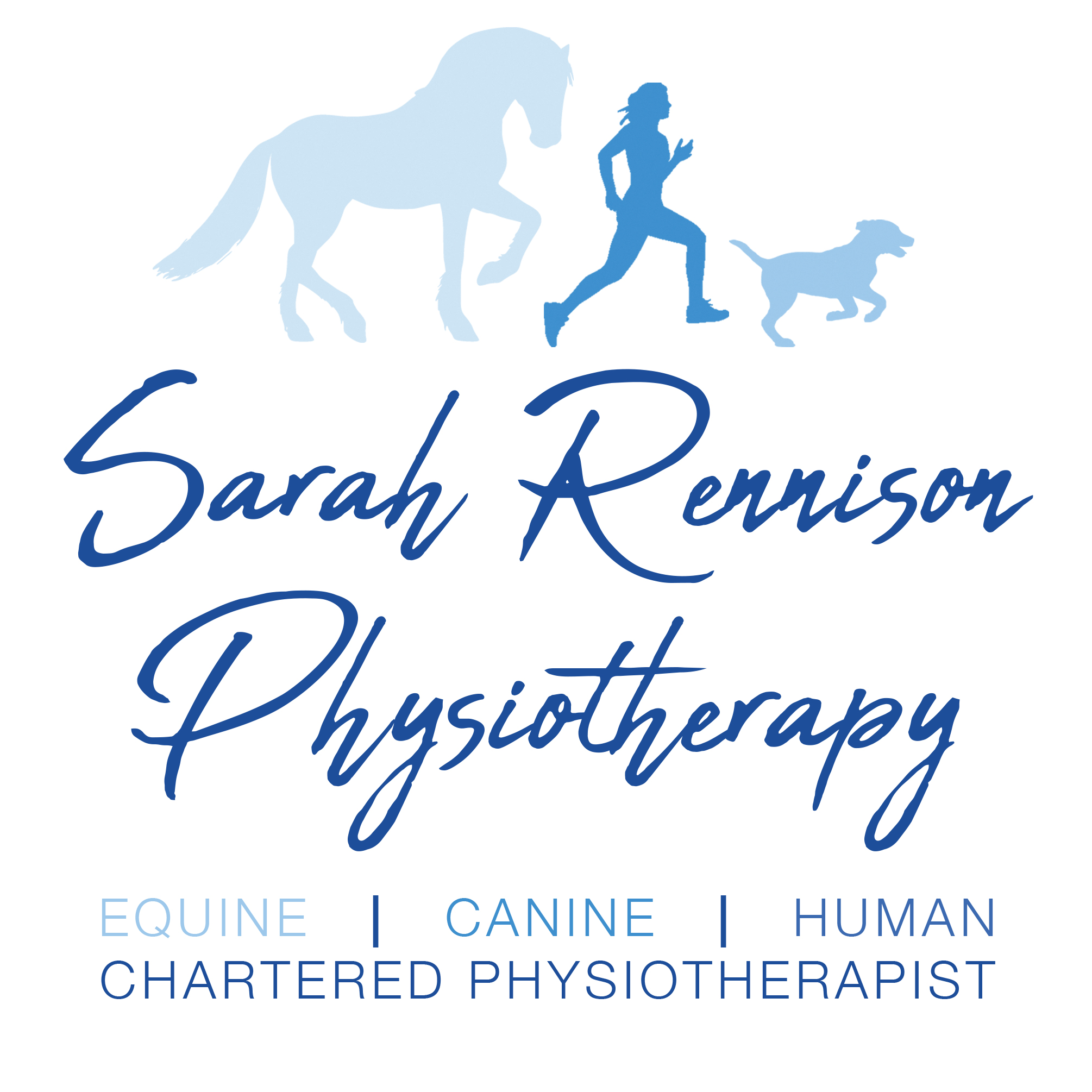 info@sarahrennisonphysio.co.uk07834359206Veterinary Referral Form for Physiotherapy treatmentVet signature:		Veterinary Practice:	Contact details:	Owner name and address:Owner phone number:Email address (if available): Animal NameBreedAgeNeuter statusPast Medical HistoryPast Medical HistoryCurrent MedicationCurrent MedicationPresent condition (including timescales and/or dates)Present condition (including timescales and/or dates)Treatments given (including dates)Treatments given (including dates)Specific protocols/post-operative guidance/contra-indicationsSpecific protocols/post-operative guidance/contra-indications